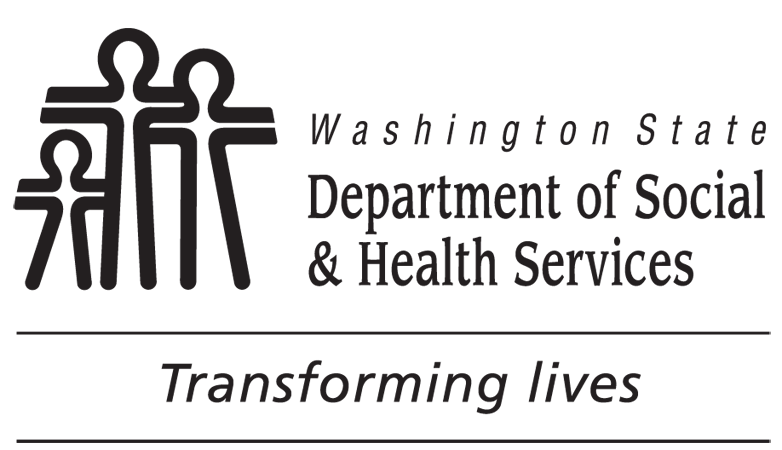 	Statement of Health,		Education, and Employment	Statement of Health,		Education, and Employment	Statement of Health,		Education, and Employment	Statement of Health,		Education, and Employment	Statement of Health,		Education, and Employment	Statement of Health,		Education, and Employment	Statement of Health,		Education, and Employment	Statement of Health,		Education, and Employment	Statement of Health,		Education, and Employment	Statement of Health,		Education, and Employment	Statement of Health,		Education, and Employment	Statement of Health,		Education, and Employment	Statement of Health,		Education, and EmploymentA.  Client InformationA.  Client InformationA.  Client InformationA.  Client InformationA.  Client InformationA.  Client InformationA.  Client InformationA.  Client InformationA.  Client InformationA.  Client InformationA.  Client InformationA.  Client InformationA.  Client InformationA.  Client InformationCLIENT NAMECLIENT NAMECLIENT NAMECLIENT NAMECLIENT NAMECLIENT NAMECLIENT NAMECLIENT NAMECLIENT NAMECLIENT NAMECLIENT TELEPHONE NUMBERCLIENT TELEPHONE NUMBERCLIENT TELEPHONE NUMBERCLIENT TELEPHONE NUMBERCLIENT ID NUMBERCLIENT ID NUMBERCLIENT ID NUMBERBIRTH DATEBIRTH DATEBIRTH DATEBIRTH DATEBIRTH DATEBIRTH DATEBIRTH DATESOCIAL SECURITY NUMBERSOCIAL SECURITY NUMBERSOCIAL SECURITY NUMBERSOCIAL SECURITY NUMBERHave you applied for or received the following: 	 SSI or Social Security Disability benefits, date:      	   	 Veteran’s (VA) benefits, date:      	     2.	Are you interested in retraining or vocational rehabilitation services at this time?    Yes     No3.	What is your primary language?       		  Can you read and write in English?    Yes     No4.	Are you left or right-handed?    Left-handed       Right-handedHave you applied for or received the following: 	 SSI or Social Security Disability benefits, date:      	   	 Veteran’s (VA) benefits, date:      	     2.	Are you interested in retraining or vocational rehabilitation services at this time?    Yes     No3.	What is your primary language?       		  Can you read and write in English?    Yes     No4.	Are you left or right-handed?    Left-handed       Right-handedHave you applied for or received the following: 	 SSI or Social Security Disability benefits, date:      	   	 Veteran’s (VA) benefits, date:      	     2.	Are you interested in retraining or vocational rehabilitation services at this time?    Yes     No3.	What is your primary language?       		  Can you read and write in English?    Yes     No4.	Are you left or right-handed?    Left-handed       Right-handedHave you applied for or received the following: 	 SSI or Social Security Disability benefits, date:      	   	 Veteran’s (VA) benefits, date:      	     2.	Are you interested in retraining or vocational rehabilitation services at this time?    Yes     No3.	What is your primary language?       		  Can you read and write in English?    Yes     No4.	Are you left or right-handed?    Left-handed       Right-handedHave you applied for or received the following: 	 SSI or Social Security Disability benefits, date:      	   	 Veteran’s (VA) benefits, date:      	     2.	Are you interested in retraining or vocational rehabilitation services at this time?    Yes     No3.	What is your primary language?       		  Can you read and write in English?    Yes     No4.	Are you left or right-handed?    Left-handed       Right-handedHave you applied for or received the following: 	 SSI or Social Security Disability benefits, date:      	   	 Veteran’s (VA) benefits, date:      	     2.	Are you interested in retraining or vocational rehabilitation services at this time?    Yes     No3.	What is your primary language?       		  Can you read and write in English?    Yes     No4.	Are you left or right-handed?    Left-handed       Right-handedHave you applied for or received the following: 	 SSI or Social Security Disability benefits, date:      	   	 Veteran’s (VA) benefits, date:      	     2.	Are you interested in retraining or vocational rehabilitation services at this time?    Yes     No3.	What is your primary language?       		  Can you read and write in English?    Yes     No4.	Are you left or right-handed?    Left-handed       Right-handedHave you applied for or received the following: 	 SSI or Social Security Disability benefits, date:      	   	 Veteran’s (VA) benefits, date:      	     2.	Are you interested in retraining or vocational rehabilitation services at this time?    Yes     No3.	What is your primary language?       		  Can you read and write in English?    Yes     No4.	Are you left or right-handed?    Left-handed       Right-handedHave you applied for or received the following: 	 SSI or Social Security Disability benefits, date:      	   	 Veteran’s (VA) benefits, date:      	     2.	Are you interested in retraining or vocational rehabilitation services at this time?    Yes     No3.	What is your primary language?       		  Can you read and write in English?    Yes     No4.	Are you left or right-handed?    Left-handed       Right-handedHave you applied for or received the following: 	 SSI or Social Security Disability benefits, date:      	   	 Veteran’s (VA) benefits, date:      	     2.	Are you interested in retraining or vocational rehabilitation services at this time?    Yes     No3.	What is your primary language?       		  Can you read and write in English?    Yes     No4.	Are you left or right-handed?    Left-handed       Right-handedHave you applied for or received the following: 	 SSI or Social Security Disability benefits, date:      	   	 Veteran’s (VA) benefits, date:      	     2.	Are you interested in retraining or vocational rehabilitation services at this time?    Yes     No3.	What is your primary language?       		  Can you read and write in English?    Yes     No4.	Are you left or right-handed?    Left-handed       Right-handedHave you applied for or received the following: 	 SSI or Social Security Disability benefits, date:      	   	 Veteran’s (VA) benefits, date:      	     2.	Are you interested in retraining or vocational rehabilitation services at this time?    Yes     No3.	What is your primary language?       		  Can you read and write in English?    Yes     No4.	Are you left or right-handed?    Left-handed       Right-handedHave you applied for or received the following: 	 SSI or Social Security Disability benefits, date:      	   	 Veteran’s (VA) benefits, date:      	     2.	Are you interested in retraining or vocational rehabilitation services at this time?    Yes     No3.	What is your primary language?       		  Can you read and write in English?    Yes     No4.	Are you left or right-handed?    Left-handed       Right-handedHave you applied for or received the following: 	 SSI or Social Security Disability benefits, date:      	   	 Veteran’s (VA) benefits, date:      	     2.	Are you interested in retraining or vocational rehabilitation services at this time?    Yes     No3.	What is your primary language?       		  Can you read and write in English?    Yes     No4.	Are you left or right-handed?    Left-handed       Right-handedB.  Health InformationB.  Health InformationB.  Health InformationB.  Health InformationB.  Health InformationB.  Health InformationB.  Health InformationB.  Health InformationB.  Health InformationB.  Health InformationB.  Health InformationB.  Health InformationB.  Health InformationB.  Health Information1.	Do you have any mental or physical health conditions that currently keep you from working?    Yes      No	If yes, list all health conditions that keep you from working:1.	Do you have any mental or physical health conditions that currently keep you from working?    Yes      No	If yes, list all health conditions that keep you from working:1.	Do you have any mental or physical health conditions that currently keep you from working?    Yes      No	If yes, list all health conditions that keep you from working:1.	Do you have any mental or physical health conditions that currently keep you from working?    Yes      No	If yes, list all health conditions that keep you from working:1.	Do you have any mental or physical health conditions that currently keep you from working?    Yes      No	If yes, list all health conditions that keep you from working:1.	Do you have any mental or physical health conditions that currently keep you from working?    Yes      No	If yes, list all health conditions that keep you from working:1.	Do you have any mental or physical health conditions that currently keep you from working?    Yes      No	If yes, list all health conditions that keep you from working:1.	Do you have any mental or physical health conditions that currently keep you from working?    Yes      No	If yes, list all health conditions that keep you from working:1.	Do you have any mental or physical health conditions that currently keep you from working?    Yes      No	If yes, list all health conditions that keep you from working:1.	Do you have any mental or physical health conditions that currently keep you from working?    Yes      No	If yes, list all health conditions that keep you from working:1.	Do you have any mental or physical health conditions that currently keep you from working?    Yes      No	If yes, list all health conditions that keep you from working:1.	Do you have any mental or physical health conditions that currently keep you from working?    Yes      No	If yes, list all health conditions that keep you from working:1.	Do you have any mental or physical health conditions that currently keep you from working?    Yes      No	If yes, list all health conditions that keep you from working:1.	Do you have any mental or physical health conditions that currently keep you from working?    Yes      No	If yes, list all health conditions that keep you from working:2.	Have you been treated for these conditions?	  Yes       No
	If yes, please give us the following information:2.	Have you been treated for these conditions?	  Yes       No
	If yes, please give us the following information:2.	Have you been treated for these conditions?	  Yes       No
	If yes, please give us the following information:2.	Have you been treated for these conditions?	  Yes       No
	If yes, please give us the following information:2.	Have you been treated for these conditions?	  Yes       No
	If yes, please give us the following information:2.	Have you been treated for these conditions?	  Yes       No
	If yes, please give us the following information:2.	Have you been treated for these conditions?	  Yes       No
	If yes, please give us the following information:2.	Have you been treated for these conditions?	  Yes       No
	If yes, please give us the following information:2.	Have you been treated for these conditions?	  Yes       No
	If yes, please give us the following information:2.	Have you been treated for these conditions?	  Yes       No
	If yes, please give us the following information:2.	Have you been treated for these conditions?	  Yes       No
	If yes, please give us the following information:2.	Have you been treated for these conditions?	  Yes       No
	If yes, please give us the following information:2.	Have you been treated for these conditions?	  Yes       No
	If yes, please give us the following information:2.	Have you been treated for these conditions?	  Yes       No
	If yes, please give us the following information:CONDITIONCONDITIONCLINIC / HOSPITALCLINIC / HOSPITALCLINIC / HOSPITALCLINIC / HOSPITALCLINIC / HOSPITALDATESDATESDATESDATESTREATMENT / MEDICATION RECEIVEDTREATMENT / MEDICATION RECEIVEDTREATMENT / MEDICATION RECEIVEDC.  Education and TrainingC.  Education and TrainingC.  Education and TrainingC.  Education and TrainingC.  Education and TrainingC.  Education and TrainingC.  Education and TrainingC.  Education and TrainingC.  Education and TrainingC.  Education and TrainingC.  Education and TrainingC.  Education and TrainingC.  Education and TrainingC.  Education and Training1.	What is the highest grade you completed in school (K – 12)?      2. 	Do you have a high school diploma or High School Equivalency?    Yes       No     	3.	Did you attend special education classes for reading, writing, or math in high school?    Yes       No1.	What is the highest grade you completed in school (K – 12)?      2. 	Do you have a high school diploma or High School Equivalency?    Yes       No     	3.	Did you attend special education classes for reading, writing, or math in high school?    Yes       No1.	What is the highest grade you completed in school (K – 12)?      2. 	Do you have a high school diploma or High School Equivalency?    Yes       No     	3.	Did you attend special education classes for reading, writing, or math in high school?    Yes       No1.	What is the highest grade you completed in school (K – 12)?      2. 	Do you have a high school diploma or High School Equivalency?    Yes       No     	3.	Did you attend special education classes for reading, writing, or math in high school?    Yes       No1.	What is the highest grade you completed in school (K – 12)?      2. 	Do you have a high school diploma or High School Equivalency?    Yes       No     	3.	Did you attend special education classes for reading, writing, or math in high school?    Yes       No1.	What is the highest grade you completed in school (K – 12)?      2. 	Do you have a high school diploma or High School Equivalency?    Yes       No     	3.	Did you attend special education classes for reading, writing, or math in high school?    Yes       No1.	What is the highest grade you completed in school (K – 12)?      2. 	Do you have a high school diploma or High School Equivalency?    Yes       No     	3.	Did you attend special education classes for reading, writing, or math in high school?    Yes       No1.	What is the highest grade you completed in school (K – 12)?      2. 	Do you have a high school diploma or High School Equivalency?    Yes       No     	3.	Did you attend special education classes for reading, writing, or math in high school?    Yes       No1.	What is the highest grade you completed in school (K – 12)?      2. 	Do you have a high school diploma or High School Equivalency?    Yes       No     	3.	Did you attend special education classes for reading, writing, or math in high school?    Yes       No1.	What is the highest grade you completed in school (K – 12)?      2. 	Do you have a high school diploma or High School Equivalency?    Yes       No     	3.	Did you attend special education classes for reading, writing, or math in high school?    Yes       No1.	What is the highest grade you completed in school (K – 12)?      2. 	Do you have a high school diploma or High School Equivalency?    Yes       No     	3.	Did you attend special education classes for reading, writing, or math in high school?    Yes       No1.	What is the highest grade you completed in school (K – 12)?      2. 	Do you have a high school diploma or High School Equivalency?    Yes       No     	3.	Did you attend special education classes for reading, writing, or math in high school?    Yes       No1.	What is the highest grade you completed in school (K – 12)?      2. 	Do you have a high school diploma or High School Equivalency?    Yes       No     	3.	Did you attend special education classes for reading, writing, or math in high school?    Yes       No1.	What is the highest grade you completed in school (K – 12)?      2. 	Do you have a high school diploma or High School Equivalency?    Yes       No     	3.	Did you attend special education classes for reading, writing, or math in high school?    Yes       NoSPECIAL EDUCATION CLASSSPECIAL EDUCATION CLASSSPECIAL EDUCATION CLASSSPECIAL EDUCATION CLASSGRADE LEVELGRADE LEVELREASON FOR SPECIAL EDUCATION CLASSESREASON FOR SPECIAL EDUCATION CLASSESREASON FOR SPECIAL EDUCATION CLASSESREASON FOR SPECIAL EDUCATION CLASSESREASON FOR SPECIAL EDUCATION CLASSESREASON FOR SPECIAL EDUCATION CLASSESREASON FOR SPECIAL EDUCATION CLASSESSCHOOL LOCATION OR DISTRICTHave you attended any college or vocational training programs?        Yes       NoIf yes, please give us the following information:Have you attended any college or vocational training programs?        Yes       NoIf yes, please give us the following information:Have you attended any college or vocational training programs?        Yes       NoIf yes, please give us the following information:Have you attended any college or vocational training programs?        Yes       NoIf yes, please give us the following information:Have you attended any college or vocational training programs?        Yes       NoIf yes, please give us the following information:Have you attended any college or vocational training programs?        Yes       NoIf yes, please give us the following information:Have you attended any college or vocational training programs?        Yes       NoIf yes, please give us the following information:Have you attended any college or vocational training programs?        Yes       NoIf yes, please give us the following information:Have you attended any college or vocational training programs?        Yes       NoIf yes, please give us the following information:Have you attended any college or vocational training programs?        Yes       NoIf yes, please give us the following information:Have you attended any college or vocational training programs?        Yes       NoIf yes, please give us the following information:Have you attended any college or vocational training programs?        Yes       NoIf yes, please give us the following information:Have you attended any college or vocational training programs?        Yes       NoIf yes, please give us the following information:Have you attended any college or vocational training programs?        Yes       NoIf yes, please give us the following information:COLLEGE OR VOCATIONAL TRAININGCOLLEGE OR VOCATIONAL TRAININGCOLLEGE OR VOCATIONAL TRAININGCOLLEGE OR VOCATIONAL TRAININGSTART / END DATESSTART / END DATESSTART / END DATESSTART / END DATESCOMPLETEDCOMPLETEDCOMPLETEDCERTIFICATE, LICENSE, OR DEGREECERTIFICATE, LICENSE, OR DEGREECERTIFICATE, LICENSE, OR DEGREECOLLEGE OR VOCATIONAL TRAININGCOLLEGE OR VOCATIONAL TRAININGCOLLEGE OR VOCATIONAL TRAININGCOLLEGE OR VOCATIONAL TRAININGSTART / END DATESSTART / END DATESSTART / END DATESSTART / END DATESYESNONOCERTIFICATE, LICENSE, OR DEGREECERTIFICATE, LICENSE, OR DEGREECERTIFICATE, LICENSE, OR DEGREEDSHS 14-050 (REV. 02/2018)	Page 1  DSHS 14-050 (REV. 02/2018)	Page 1  DSHS 14-050 (REV. 02/2018)	Page 1  DSHS 14-050 (REV. 02/2018)	Page 1  DSHS 14-050 (REV. 02/2018)	Page 1  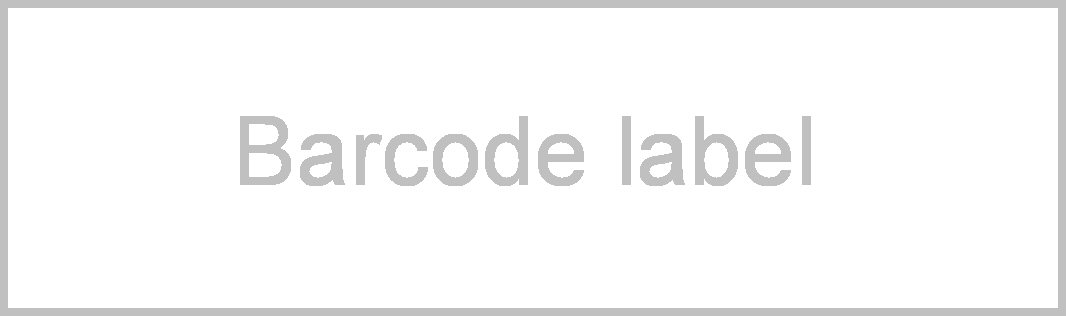 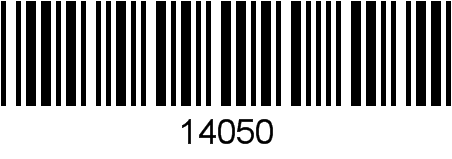  D.  Work History D.  Work History D.  Work History D.  Work History D.  Work History D.  Work History1.	Are you currently working?   Yes       No         If yes, how much do you earn each month?      2.	List your last 10 years of work history beginning with your most recent job (attach additional pages if needed):1.	Are you currently working?   Yes       No         If yes, how much do you earn each month?      2.	List your last 10 years of work history beginning with your most recent job (attach additional pages if needed):1.	Are you currently working?   Yes       No         If yes, how much do you earn each month?      2.	List your last 10 years of work history beginning with your most recent job (attach additional pages if needed):1.	Are you currently working?   Yes       No         If yes, how much do you earn each month?      2.	List your last 10 years of work history beginning with your most recent job (attach additional pages if needed):1.	Are you currently working?   Yes       No         If yes, how much do you earn each month?      2.	List your last 10 years of work history beginning with your most recent job (attach additional pages if needed):1.	Are you currently working?   Yes       No         If yes, how much do you earn each month?      2.	List your last 10 years of work history beginning with your most recent job (attach additional pages if needed):	JOB TITLEEMPLOYERHOURSPER WEEKMONTH AND YEARSTART:	     STOP:	     MONTH AND YEARSTART:	     STOP:	     WHY DID YOU STOP WORKING?	Tell us about what you did at this job:       	Tell us about what you did at this job:       	Tell us about what you did at this job:       	Tell us about what you did at this job:       	Tell us about what you did at this job:       	Tell us about what you did at this job:       	JOB TITLEEMPLOYERHOURSPER WEEKMONTH AND YEARSTART:	     STOP:	     MONTH AND YEARSTART:	     STOP:	     WHY DID YOU STOP WORKING?	Tell us about what you did at this job:       	Tell us about what you did at this job:       	Tell us about what you did at this job:       	Tell us about what you did at this job:       	Tell us about what you did at this job:       	Tell us about what you did at this job:       	JOB TITLEEMPLOYERHOURSPER WEEKMONTH AND YEARSTART:	     STOP:	     MONTH AND YEARSTART:	     STOP:	     WHY DID YOU STOP WORKING?	Tell us about what you did at this job:       	Tell us about what you did at this job:       	Tell us about what you did at this job:       	Tell us about what you did at this job:       	Tell us about what you did at this job:       	Tell us about what you did at this job:       	JOB TITLEEMPLOYERHOURSPER WEEKMONTH AND YEARSTART:	     STOP:	     MONTH AND YEARSTART:	     STOP:	     WHY DID YOU STOP WORKING?	Tell us about what you did at this job:       	Tell us about what you did at this job:       	Tell us about what you did at this job:       	Tell us about what you did at this job:       	Tell us about what you did at this job:       	Tell us about what you did at this job:       	JOB TITLEEMPLOYERHOURSPER WEEKMONTH AND YEARSTART:	     STOP:	     MONTH AND YEARSTART:	     STOP:	     WHY DID YOU STOP WORKING?	Tell us about what you did at this job:       	Tell us about what you did at this job:       	Tell us about what you did at this job:       	Tell us about what you did at this job:       	Tell us about what you did at this job:       	Tell us about what you did at this job:       	JOB TITLEEMPLOYERHOURSPER WEEKMONTH AND YEARSTART:	     STOP:	     MONTH AND YEARSTART:	     STOP:	     WHY DID YOU STOP WORKING?	Tell us about what you did at this job:       	Tell us about what you did at this job:       	Tell us about what you did at this job:       	Tell us about what you did at this job:       	Tell us about what you did at this job:       	Tell us about what you did at this job:       	JOB TITLEEMPLOYERHOURSPER WEEKMONTH AND YEARSTART:	     STOP:	     MONTH AND YEARSTART:	     STOP:	     WHY DID YOU STOP WORKING?	Tell us about what you did at this job:       	Tell us about what you did at this job:       	Tell us about what you did at this job:       	Tell us about what you did at this job:       	Tell us about what you did at this job:       	Tell us about what you did at this job:       	JOB TITLEEMPLOYERHOURSPER WEEKMONTH AND YEARSTART:	     STOP:	     MONTH AND YEARSTART:	     STOP:	     WHY DID YOU STOP WORKING?	Tell us about what you did at this job:       	Tell us about what you did at this job:       	Tell us about what you did at this job:       	Tell us about what you did at this job:       	Tell us about what you did at this job:       	Tell us about what you did at this job:       3.  List all hobbies and volunteer work you have done in the past 10 years? 3.  List all hobbies and volunteer work you have done in the past 10 years? 3.  List all hobbies and volunteer work you have done in the past 10 years? 3.  List all hobbies and volunteer work you have done in the past 10 years? 3.  List all hobbies and volunteer work you have done in the past 10 years? 3.  List all hobbies and volunteer work you have done in the past 10 years? IF SOMEONE TRANSLATED OR HELPED YOU FILL OUT THIS FORM, ENTER THEIR NAME AND RELATIONSHIP TO YOU HEREIF SOMEONE TRANSLATED OR HELPED YOU FILL OUT THIS FORM, ENTER THEIR NAME AND RELATIONSHIP TO YOU HEREIF SOMEONE TRANSLATED OR HELPED YOU FILL OUT THIS FORM, ENTER THEIR NAME AND RELATIONSHIP TO YOU HEREIF SOMEONE TRANSLATED OR HELPED YOU FILL OUT THIS FORM, ENTER THEIR NAME AND RELATIONSHIP TO YOU HEREIF SOMEONE TRANSLATED OR HELPED YOU FILL OUT THIS FORM, ENTER THEIR NAME AND RELATIONSHIP TO YOU HEREIF SOMEONE TRANSLATED OR HELPED YOU FILL OUT THIS FORM, ENTER THEIR NAME AND RELATIONSHIP TO YOU HEREI declare under penalties of perjury that the information given by me on this Statement of Education, Employment, and Health is true, correct, and complete to the best of my knowledge.  I understand that the Department of Social and Health Services may require me to provide proof of my statements.I declare under penalties of perjury that the information given by me on this Statement of Education, Employment, and Health is true, correct, and complete to the best of my knowledge.  I understand that the Department of Social and Health Services may require me to provide proof of my statements.I declare under penalties of perjury that the information given by me on this Statement of Education, Employment, and Health is true, correct, and complete to the best of my knowledge.  I understand that the Department of Social and Health Services may require me to provide proof of my statements.I declare under penalties of perjury that the information given by me on this Statement of Education, Employment, and Health is true, correct, and complete to the best of my knowledge.  I understand that the Department of Social and Health Services may require me to provide proof of my statements.I declare under penalties of perjury that the information given by me on this Statement of Education, Employment, and Health is true, correct, and complete to the best of my knowledge.  I understand that the Department of Social and Health Services may require me to provide proof of my statements.I declare under penalties of perjury that the information given by me on this Statement of Education, Employment, and Health is true, correct, and complete to the best of my knowledge.  I understand that the Department of Social and Health Services may require me to provide proof of my statements.CLIENT’S SIGNATURECLIENT’S SIGNATURECLIENT’S SIGNATURECLIENT’S SIGNATUREDATEDATEDSHS 14-050 (REV. 02/2018)	Page 2DSHS 14-050 (REV. 02/2018)	Page 2DSHS 14-050 (REV. 02/2018)	Page 2DSHS 14-050 (REV. 02/2018)	Page 2DSHS 14-050 (REV. 02/2018)	Page 2DSHS 14-050 (REV. 02/2018)	Page 2